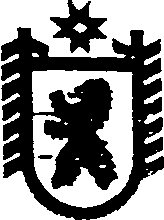 Республика КарелияАДМИНИСТРАЦИЯ ПОПОВПОРОЖСКОГО СЕЛЬСКОГО ПОСЕЛЕНИЯП О С Т А Н О В Л Е Н И Еот 23 марта 2016 года № 6п. Попов Порог.Об утверждении долгосрочной муниципальной целевой программы «Повышение безопасности дорожного движения на территории Поповпорожского сельского поселения на 2016-2020 годы»         В соответствии с Федеральным законом от 06.10.2003 № 131-ФЗ «Об общих принципах организации местного самоуправления в Российской Федерации», Федеральным законом от 10.12.1995 № 196-ФЗ «О безопасности дорожного движения», Федеральной целевой программой «Повышение безопасности дорожного движения в 2013 - 2020 годах», утвержденной Постановлением Правительства Российской Федерации от  03.10.2013 года № 864, Уставом муниципального образования «Поповпорожское сельское поселение» администрация Поповпорожского сельского поселения    п о с т а н о в л я е т:Утвердить прилагаемую долгосрочную муниципальную целевую программу «Повышение безопасности дорожного движения на территории Поповпорожского сельского поселения на  2016 – 2020 г.».2. Обнародовать данное постановление путем размещения его на бумажных носителях в местах массового посещения населением:- п. Волдозеро – сельская библиотека;- п. Кяргозеро – магазин ИП Смирновой А.А.;- п. Попов Порог – администрация поселения,      а также путем размещения на официальном сайте Сегежского муниципального района в разделе «Муниципальные образования – Поповпорожское сельское поселение» (http://home.onego.ru/~segadmin/omsu_selo_PopovPorog);                          Глава Поповпорожского сельского поселения                                                         И.В. ХомяковПриложение 1  к постановлению администрацииПоповпорожского сельского поселения от 23 марта 2013 года   № 6долгосрочная муниципальная целевая программа«Повышение безопасности дорожного движения на территории ПОПОВПОРОЖСКОГО СЕЛЬСКОГО поселениЯ на  2016 – 2020 годы»Содержание проблемы и обоснование необходимости ее решения                                                               программными методами На территории Поповпорожского сельского поселения по состоянию на 01.01.2016 года зарегистрировано по месту жительства 618 человек, постоянно проживало 505 человека. Особенностью сельского поселения является отдаленность от райцентра и административного центра поселения, разбросанность населенных пунктов, малочисленность населения (от 2 до 324 человек). С этим, прежде всего,  связано отсутствие общественного транспорта во всех населенных пунктах, кроме пос. Волдозеро. Грунтовые дороги от автотрассы «Кола» до населенных пунктов находятся в неудовлетворительном состоянии и требуют серьезного капитального ремонта. Кроме того, в последние 10 лет значительно выросло количество личного легкового автотранспорта, в связи с чем у подавляющего большинства граждан появилась возможность решать проблему попадания в районный центр и другие города самостоятельно, и потребность в общественном транспорте заметно уменьшилась. В течение последних 5 лет на дорогах в границах населенных пунктов Поповпорожского сельского поселения ДТП  зарегистрировано не было. Однако нарушения правил дорожного движения происходят регулярно. Сотрудники ГИБДД выезжают в поселки крайне редко. В поселках эксплуатируется значительное количество старых незарегистрированных и, соответственно, не проходящих технический осмотр, мотоциклов и автомашин. Многие граждане, управляющие транспортными средствами, не имеют водительских прав. Это связано, в первую очередь, со сложностью прохождения  обучения и сдачи экзаменов ввиду отдаленности поселков от районного центра и других городов.Состояние грунтовых дорог недостаточно хорошее, несмотря на значительные средства, израсходованные из Дорожного фонда поселения в 2014 и 2015 годах. Указанные причины могут повлиять на ухудшение ситуации с безопасностью дорожного движения, поэтому необходимость программно-целевого подхода к решению проблем обеспечения безопасности дорожного движения очевидна.    2. ПАСПОРТ
долгосрочной целевой программы «Повышение безопасности дорожного движения на территории Поповпорожского сельского поселения на  2016 – 2020 г.»
 3. Основные мероприятия Программы4. План финансирования мероприятий долгосрочной целевой программы «Повышение безопасности дорожного движения на территории Поповпорожского сельского поселения на  2016 – 2020 г.» (тыс. руб.)Наименование ПрограммыДолгосрочная целевая программа «Повышение безопасности дорожного движения на территории муниципального образования «Поповпорожское сельское поселение на  2016 – 2020 г.» (Далее Программа)Основание для разработки  Программы   1. Федеральный закон от 06.10.2003 №131-ФЗ «Об общих принципах организации местного самоуправления в Российской Федерации». 2. Федеральный закон от 10.12.1995 № 196-ФЗ «О безопасности дорожного движения».3. Федеральная целевая программой «Повышение безопасности дорожного движения в 2013 - 2020 годах», утвержденная Постановлением Правительства Российской Федерации от 03.10.2013 г. № 864.4. Устав муниципального образования «Поповпорожское сельское поселение». Муниципальный заказчик программы
Администрация Поповпорожского сельского поселения
Основной разработчик программыАдминистрация Поповпорожского сельского поселения
Основная цель    ПрограммыОбеспечение безопасности жизни, здоровья граждан и их имущества, повышение гарантий их законных прав на безопасные условия движения на автомобильных дорогах Поповпорожского сельского поселения.Основные задачи программы- предупреждение опасного  поведения  участников дорожного движения;- предупреждение    детского    дорожно-транспортного травматизма;                                     - выявление,    ликвидация     и     профилактика возникновения  опасных  участков  (концентраций аварийности) на автомобильных дорогах поселения;  - совершенствование     организации      движения транспорта и пешеходов в  поселении;      - повышение  правовой  сознательности   граждан и участников   дорожного  движения   в   области безопасности дорожного движения.          Исполнитель  ПрограммыАдминистрация муниципального образования «Поповпорожское сельское поселение»Сроки реализации ПрограммыПрограмма реализуется в  2016 – 2020 годахОбъемы и источники финансирования программыИсточник   финансирования  программы - местный бюджет, в т.ч. средства Дорожного фонда Поповпорожского сельского поселенияв 2016 году  ―  1400 тыс. рублей;в 2017 году   ― 1111тыс. рублей;в 2018 году   ― 1100,5 тыс. рублей; в 2019 году   ―  1111тыс. рублей; в 2020 году   ―  1100,5 тыс. рублей;Общий  прогнозный объем  финансирования  мероприятий составит: 5823, 0 тыс. руб.Объемы   финансирования  программы  носят  прогнозный  характер  и   подлежат  корректировке в течение  финансового  года.Ожидаемые конечные    результаты реализации  Программы1. Уменьшение правонарушений участниками дорожного движения.2. Отсутствие ДТП.Организация контроля исполнения ПрограммыСоставление отчета о выполнении мероприятий     программы по итогам работы за год. Общий контроль за выполнением Программы осуществляет глава    Поповпорожского сельского поселения.№ п/пСодержаниемероприятийОтветственный исполнитель и соисполнители мероприятийИсточник финансированияРемонт системы наружного освещения в п. Попов Порог, п. ВолдозероАдминистрация Поповпорожского сельского поселения Бюджет муниципального образованияРазработка схемы расположения и установка дорожных знаковАдминистрация Поповпорожского сельского поселения, отдел ГИБДД (по согласованию)Бюджет муниципального образования Организация обучения учащихся ООШ по правилам дорожного движенияДиректор МОУ  ООШ п. Попов Порог (по согласованию),  родительский комитет.Не требует финансированияОформление уголков по безопасности дорожного движения Руководитель МОУ ООШ п. Попов Порог, зав. филиалом № 13 ЦБС, зав. Волдозерской сельской библиотекойНе требует финансированияПроведение конкурса –викторины по знанию ПДД Зав. филиалом № 13 ЦБСНе требует финансированияПроведение конкурса детского рисунка «Мой друг - дорога» зав. филиалом № 13 ЦБСАдминистрация Поповпорожского сельского поселения, зав. филиалом № 13 ЦБСБюджет муниципального образованияПроведение смотра – конкурса юных велосипедистов «Солнце на спицах»Администрация муниципального образования «Поповпорожское сельское поселение», МОУ ООШ п. Попов Порог.Бюджет муниципального образованияТекущий ремонт дорог в границах населенных пунктовАдминистрация Поповпорожского сельского поселенияСредства дорожного фонда Поповпорожского сельского поселения№ п/пНаименование мероприятийИсточник финансированияФинансирование, тыс. руб.Финансирование, тыс. руб.Финансирование, тыс. руб.Финансирование, тыс. руб.Финансирование, тыс. руб.№ п/пНаименование мероприятийИсточник финансирования201620172018201920201Ремонт системы наружного освещения в п. Попов Порог, п. ВолдозероСредства дорожного фонда Поповпорожского сельского поселения105----2Разработка схемы расположения и установка дорожных знаковМестный бюджет-10,010,0--3Организация обучения учащихся ООШ по правилам дорожного движения------4Оформление уголков по безопасности дорожного движения ------5Проведение конкурса –викторины по знанию ПДД Местный бюджет-0,20,20,20,26Проведение конкурса детского рисунка «Мой друг - дорога» зав. филиалом № 13 ЦБСМестный бюджет-0,1-0,2-7Проведение смотра – конкурса юных велосипедистов «Солнце на спицах»Средства дорожного фонда Поповпорожского сельского поселения-0,70,30,60,38Ремонт и содержание дорог в границах населенных пунктовСредства дорожного фонда Поповпорожского сельского поселения1295,01100,01100,01100,01100,0ИТОГО:1400,011111100,51111,01100,5